Clothes and WeatherWEATHER1.  Weather PicturesStudents draw pictures that express weather. In pairs they ask each other questions to guess the weather, e.g. S1: - Is it raining?  S2: No, it isn’t.Note: You can also ask students to draw someone wearing clothes that they already know in English and they have to guess what their partner’s person is wearing. e.g. S1: - Is he/she wearing a T-shirt?   S2: - No, he isn’t.2.  Weather PhotosHave students come up one at a time.  Show the student at the front an outdoor picture (pictures should include:  snowy, rainy, stormy, sunny, windy).  The remaining students ask questions (e.g. “Is it sunny?”) until they guess the right one.CLOTHING1.  Run and DrawColored chalk or board markers are needed for this activity.  Divide the class into two groups and ask them to line up. Draw two washing-lines on the board. Give an oral command to each student such as:  -Hang a purple sweater. / - Hang a green t-shirt. Students run to the board one by one and draw what they have to. The first team to finish the drawings correctly is the winner. Note: You can also draw two big school bags and ask students to draw school things inside it.2.  Run and StandThis works best outside, using colored chalk.  Draw circles on the floor in different colors. Give commands like: Stand in the red circle if you are wearing shorts. Stand in the green circle if you are wearing socks.Note: For this activity you will need an open area and if you have a large class draw 2 or 3 circles with the same color. 3.  Weather and ClothingHave students work in pairs.  Provide each pair with a set of weather pictures and three clothing pictures that match.  For example:		Rainy		Umbrella, rain boots, rain coat		Snowy	Mittens, scarf, coat		Sunny		T-shirt, flip-flops, sunglassesFirst:  Have one student keep the weather cards and the other the clothing cards.  The person with the weather cards holds up a picture, and says, for example, “It is sunny.”  The other student must respond by saying, “I will wear my  T-shirt, flip-flops, and sunglasses.”  Students then trade roles.Second:  Have students put all pictures face down.  They take turns turning over two.  If the two go together (for example, “umbrella” and “rainy”, or “mittens” and “scarf”) the student gets to keep those two.  The student with the most pairs at the end wins.  SONGSCrazy ClothesAll Weather FriendCHANTSWeather ChantGAMES / ACTIVITIESBingo:  clothingTwo-Board Game:  Months and ClothingSee the complete description of two-board games at the back of the book.  For this version, students will land on both a month and a clothing article, and then will make a sentence based on North American seasons (or, the teacher can choose a different geographical location).For example:	“I can wear snow boots in January.”		“I can’t wear mittens in July.”Upset the Fruit Basket; possible versions:Month of birthWhat students are wearingAssign a day of the weekWORKSHEETSShopping TripClothing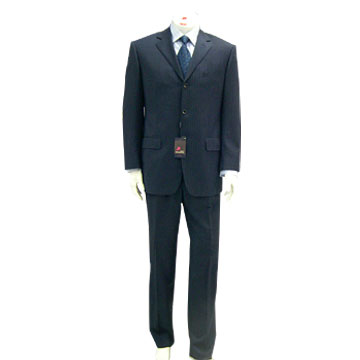 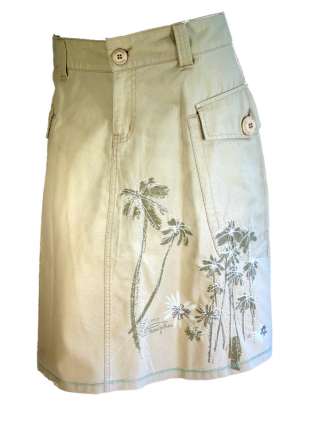 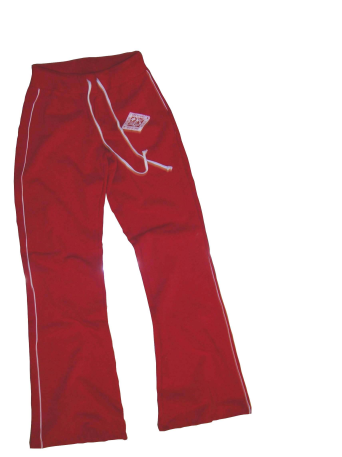 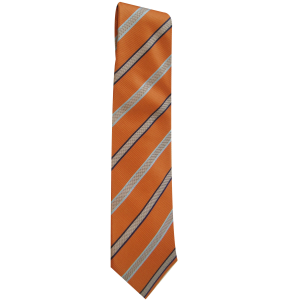 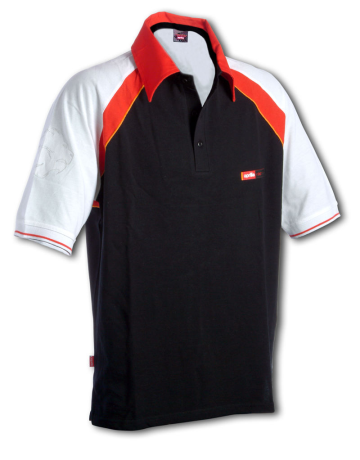 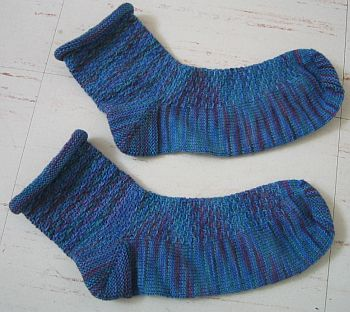 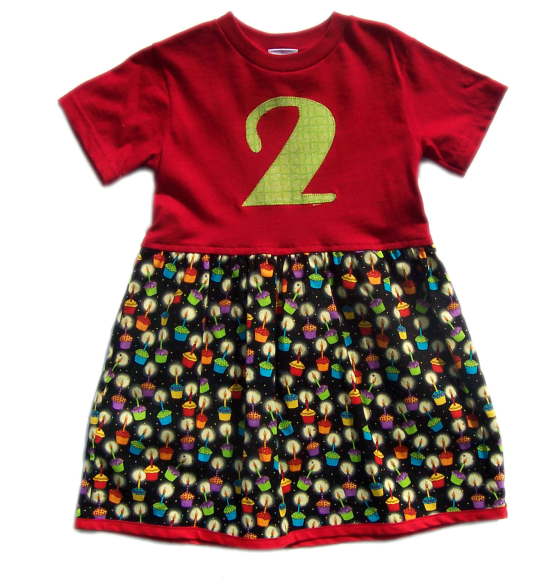 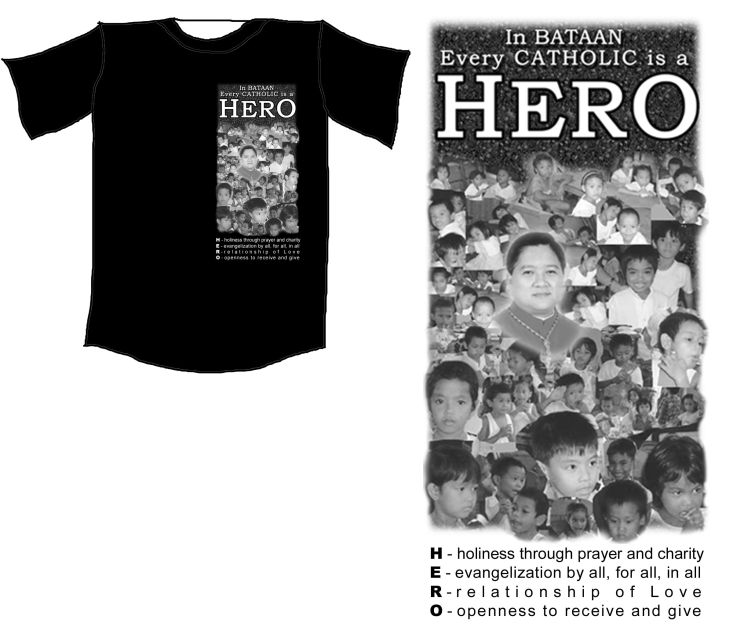 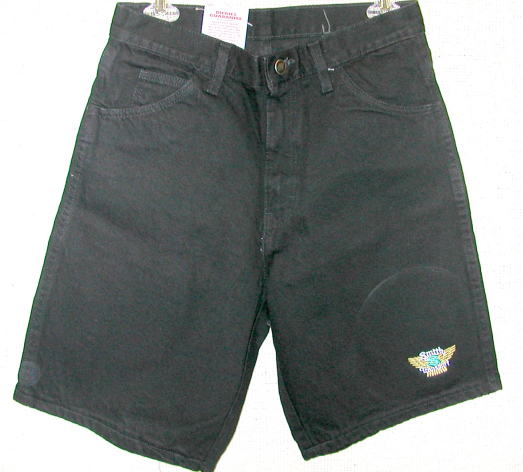 Winter and Rain Clothing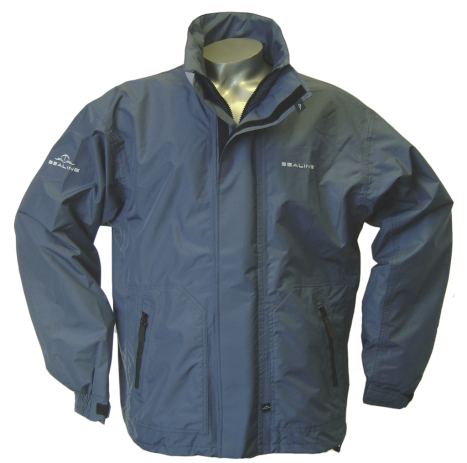 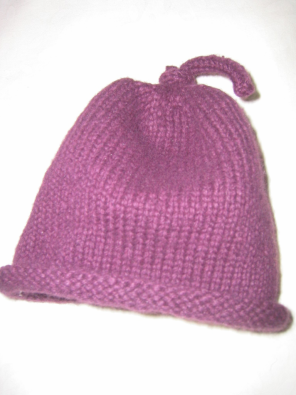 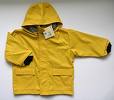 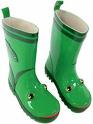 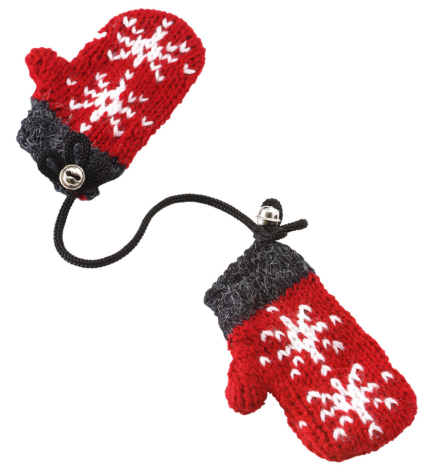 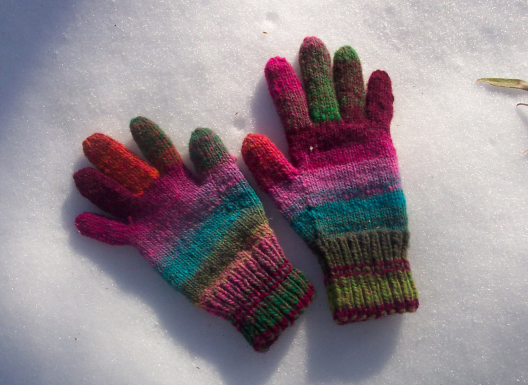 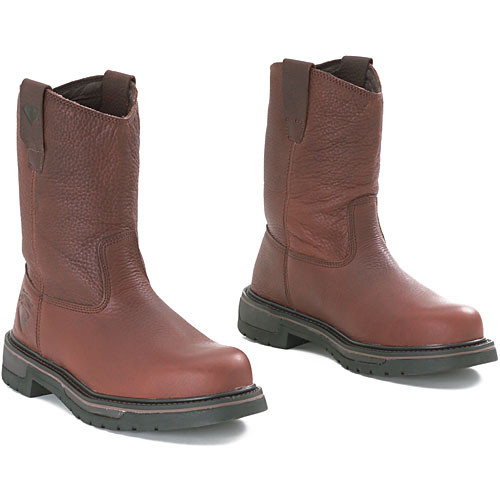 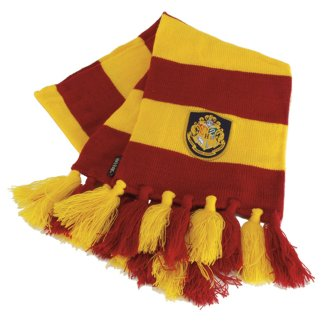 Accessories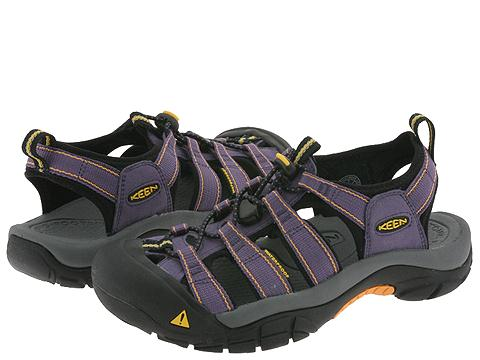 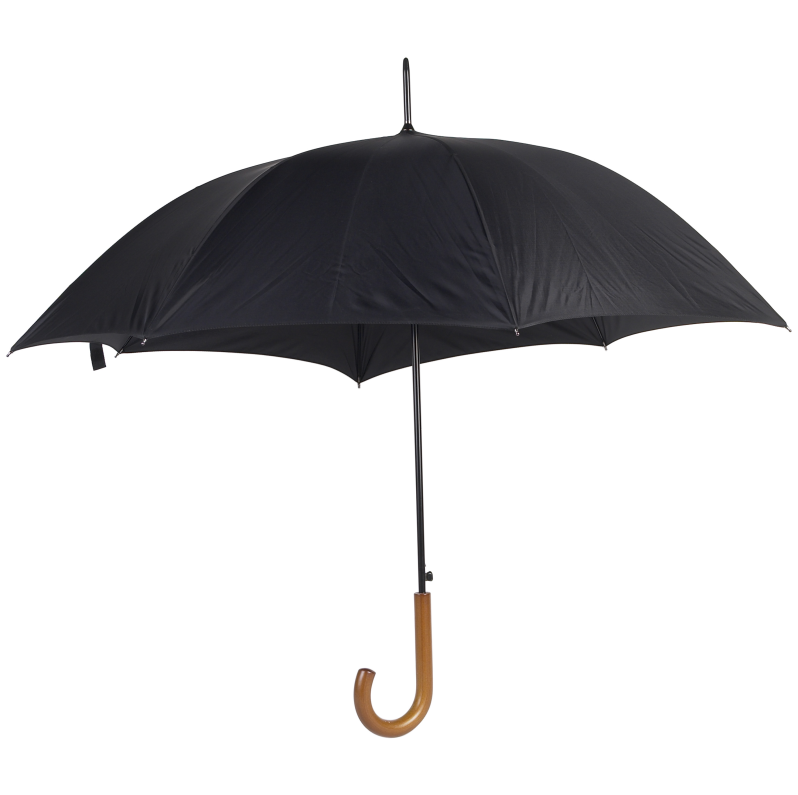 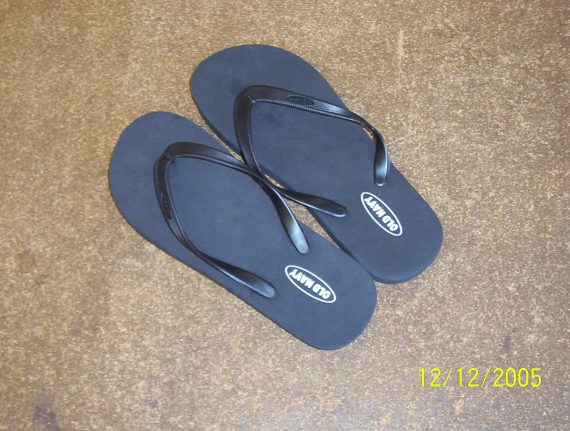 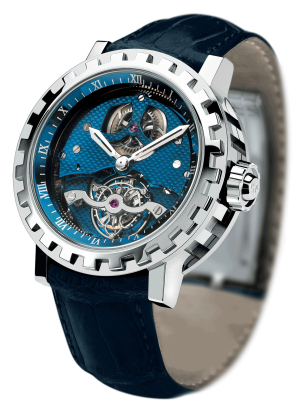 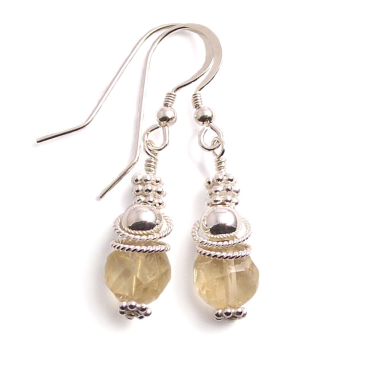 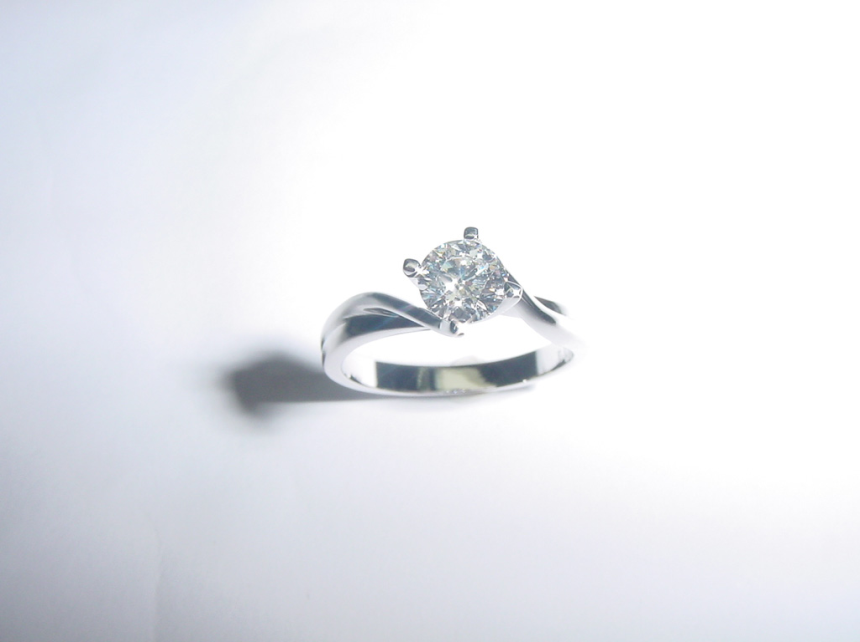 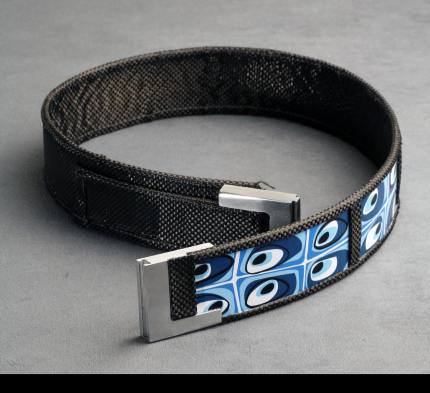 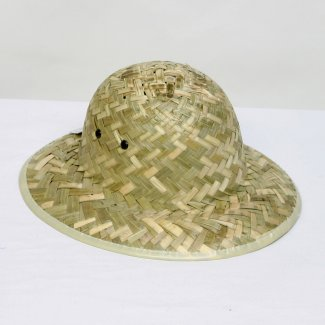 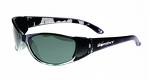 Weather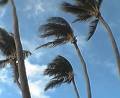 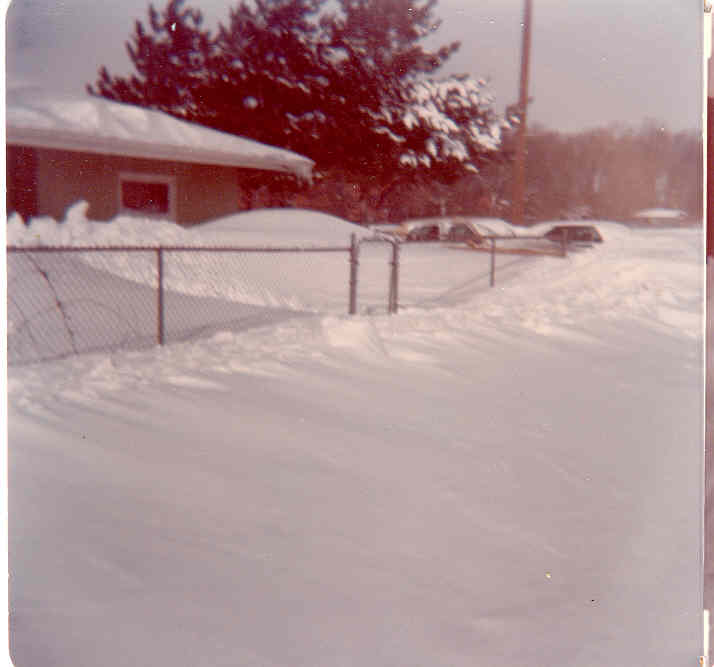            Windy		Snowy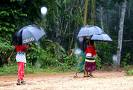 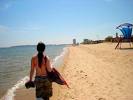 		Rainy							SunnySeasons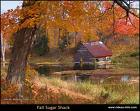 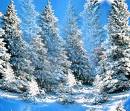 Spring			Summer			Fall		        Winter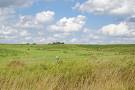 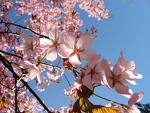 Months and Clothing(A two-board game)START     ENDShopping Trip!You can go shopping!  What clothes do you want to buy?Example:It’s your turn!Go around the room.  Tell your friends what you want to buy. Find someone to go shopping with!Activities and TimesTIME1.  Teaching TimeUse a teaching clock to teach times.  Teach hour and half hour first.  Then teach “after” and “to” by moving the hands five minutes at a time and repeating the time.  Teach one version first, then add additional versions (e.g. three-thirty, ; quarter after, fifteen after, quarter past, fifteen past).  After showing and students repeating, have students make times that you call out on student clocks.  Finally, move to showing a time on the teaching clock, and having students tell you what time it is.  Repeat all of these activities over the course of several weeks during review sessions.2.  What time is it?Periodically stop in the middle of your lesson to ask students what time it is.  Do this over several weeks’ time as students are learning to say the time.ACTIVITIES1.  CharadesHave these common daily activities on pieces of paper around the room (choose activities you know your students are involved in):Get upTake a showerGet dressedEat breakfastGo to workStudyEat lunchExerciseEat supper Go to bedAct out each one, and ask a student to bring you the card for what you are acting out.  2.  Times and ActivitiesSay a time, and ask students to guess which activity you do at that time.  When they get it right, state it in a sentence:  “I get up at .”  Let students take turns saying times, with their classmates guessing what they do at those times.  3.  Time QuestionsLooking at the activity cards, have students work in pairs to ask and answer the question, “What time do you _______?”  4.  ActivitiesShow pictures of sports activities.  Teach the names of the activities.  Ask students to make simple statements such as:I play soccer.I don’t play basketball.I don’t go camping.I swim.When students answer affirmatively, ask “When do you play soccer?”  Elicit answers such as, “I play soccer on Mondays at .”5.  Olympic AthletesAsk students to pretend that they are Olympic athletes, and choose a sport.  In front of the class interview students to find out when they practice their sport.SONGSWhen I Wake UpDays of the WeekCHANTSBrush Your TeethGAMES / ACTIVITIESTime Game (basic and intermediate)  This is a good follow-up after students have learned how to say the time of day in English.  Before the game begins, the teacher puts the following on the board:	Student 1:	What time do you _______ on _______?	Student 2:	 I ________ at __________ on _______.			OR			I don’t __________ on __________.The teacher explains:  When a student (Student 1) lands on a phrase and a day of the week, he will use that information to pose a question to another student in the group (Student 2), such as, “What time do you study on Saturday?”  Student 2 will then answer with one of the options above.  For example, “I study at  on Saturday.”  OR “I don’t study on Saturday.”WORKSHEETSWhat time?Activities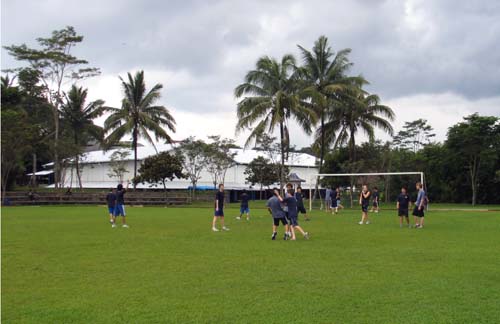 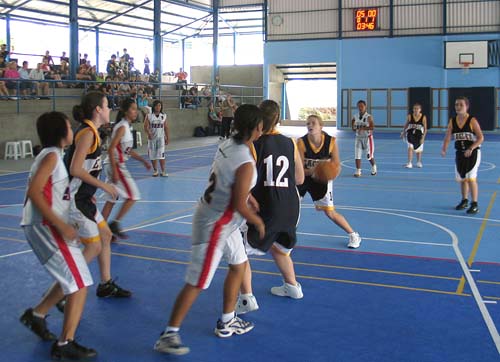             Playing basketballPlaying soccer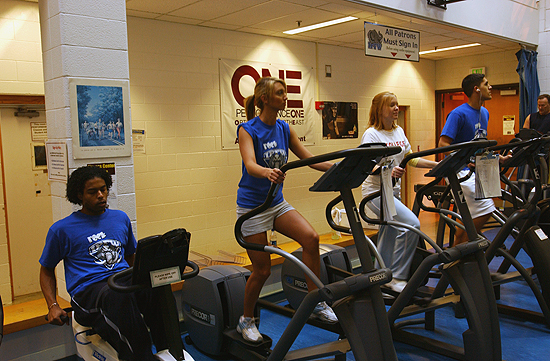 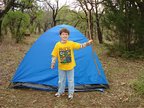 		Camping				     Working out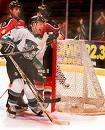 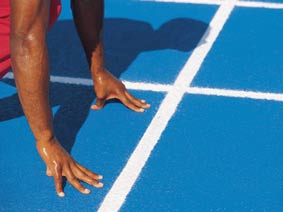 														Running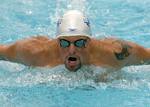 			Playing hockey						           Swimming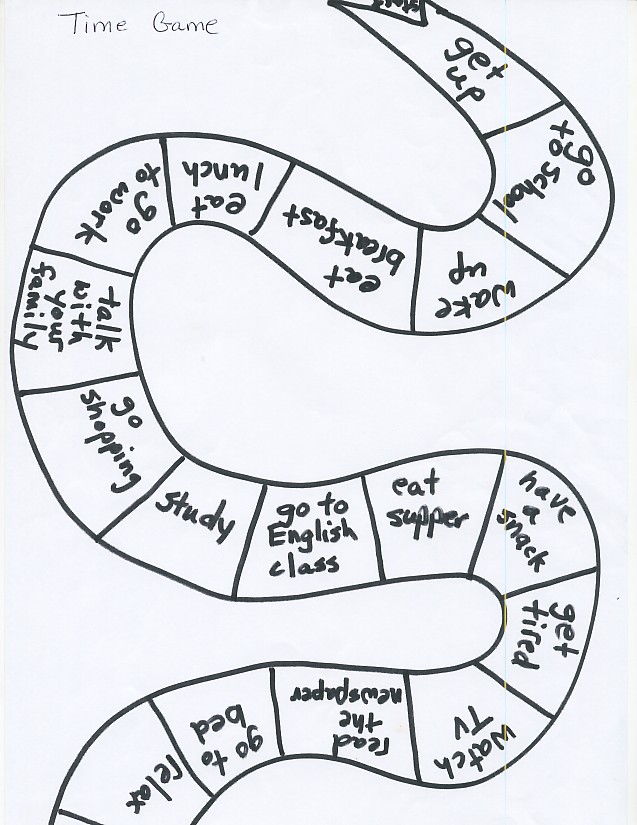 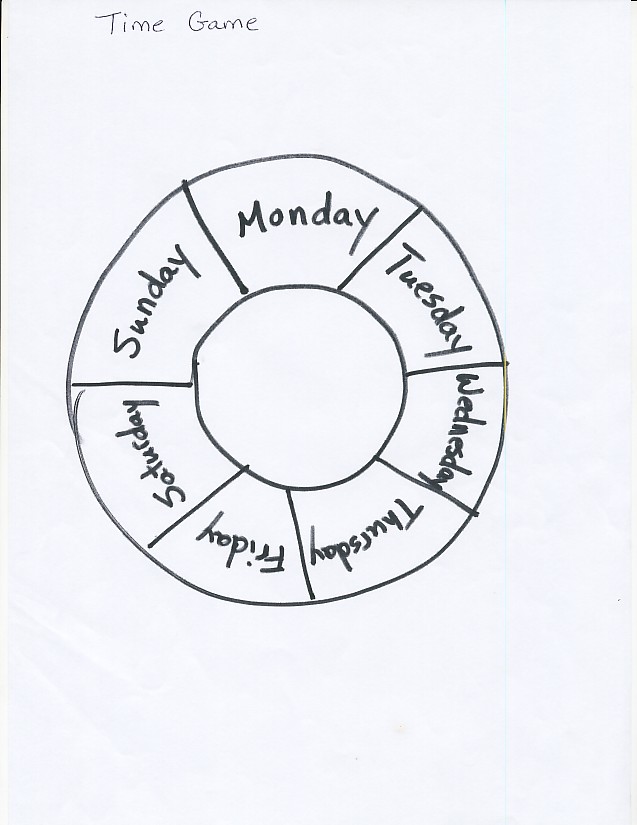 What time?Ask:	What time do you…?Answer:	I _________ at __________.shortsPantswinterScarfsummerHatflip-flopsSandalsSunglassesLight jacketPantsSkirtheavy socksrain bootsSleeveless shirt mittensrain jacketWinter hatumbrellaLong warm coatSummer dressSnow bootsJanuaryFebruaryMarchAprilDecemberMayNovemberJuneOctoberSeptemberAugustJulyClothingColorPrice1.  A skirtBlackRp. 50,0002.  A beltBrownRp. 20,000ClothingColorPrice1.2.3.4.5.6.7.8.9.10.FriendGet upTake a showerEat lunchStudyExerciseGo to bed